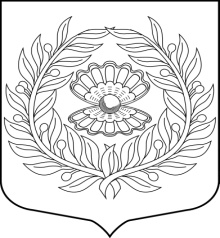                             Администрация                    МО «Нежновское сельское поселение»                                         МО «Кингисеппский муниципальный район»                                                                Ленинградской области 16.06.2015                                                                                                    № 62                 О внесении изменений в постановление администрации МО «Нежновское сельское поселенние»  от 25.01.2013г.№3 «Об организации эвакуации населения МО «Нежновское сельское поселенние»  при угрозе и возникновении чрезвычайной ситуации в мирное время»                       В соответствии с Постановлением Губернатора Ленинградской области от 27.02.2014г. №10-пг «О внесении изменений в Постановление Губернатора Ленинградской области от 14.07.2008г. №142-пг «О планировании, организации подготовки и проведения эвакуации населения Ленинградской области», администрацияпостановляет:Утвердить Положение «О планировании, организации подготовки и проведения эвакуации населения, материальных и культурных ценностей из зоны чрезвычайных ситуаций природного и техногенного характера в мирное время, а также приема, размещения и жизнеобеспечения эвакуируемого населения МО "Нежновское сельское поселение"  согласно приложению №1 к настоящему постановлению Признать утратившим силу приложение №2 «Положения об организации эвакуации населения МО "Нежновское сельское поселение"  при угрозе и возникновении чрезвычайных ситуаций в мирное время» постановления администрации  МО "Нежновское сельское поселение"  от 25.01.2013г. № 3 «Об организации проведения эвакуационных мероприятий  населения, материальных и культурных ценностей МО "Нежновское сельское поселение"  Настоящее постановление подлежит опубликованию на сайте администрации  МО "Нежновское сельское поселение"  Контроль за исполнением настоящего постановления оставляю за собой,Глава администрации МО "Нежновское сельское поселение"                          Т.Д. Шеренговская